В целях выявления и учета мнения и интересов жителей города Новосибирска по проекту постановления мэрии города Новосибирска «Об утверждении проекта планировки территории от ул. Автогенной до реки Плющихи в Октябрьском районе», в соответствии с Градостроительным кодексом Российской Федерации, Федеральным законом от 06.10.2003 № 131-ФЗ «Об общих принципах организации местного самоуправления в Российской Федерации», решением городского Совета Новосибирска от 25.04.2007 № 562 «О Положении о публичных слушаниях в городе Новосибирске», постановлением мэрии города Новосибирска от 10.09.2012 № 9238           «О подготовке проекта планировки территории от ул. Автогенной до реки Плющихи в Октябрьском районе»ПОСТАНОВЛЯЮ:1. Назначить публичные слушания по проекту постановления мэрии города Новосибирска «Об утверждении проекта планировки территории от ул. Автогенной до реки Плющихи в Октябрьском районе» (приложение).2. Провести 20.11.2012 в 10.00 час. публичные слушания в здании администрации Октябрьского района города Новосибирска (ул. Сакко и Ванцетти, 33).3. Создать организационный комитет в следующем составе:4. Определить местонахождение организационного комитета по адресу: . Новосибирск, Красный проспект, 50, кабинет 526, адрес электронной почты: OKuchinskaya@admnsk.ru, контактный телефон 227-53-37.5. Предложить жителям города Новосибирска не позднее пяти дней до даты проведения публичных слушаний направить в организационный комитет свои предложения по внесенному на публичные слушания проекту постановления мэрии города Новосибирска «Об утверждении проекта планировки территории от ул. Автогенной до реки Плющихи в Октябрьском районе».6. Организационному комитету организовать мероприятия, предусмотренные частью 5 статьи 28 Градостроительного кодекса Российской Федерации, для доведения до жителей города информации о проекте планировки территории от ул. Автогенной до реки Плющихи в Октябрьском районе.7. Возложить на Фефелова Владимира Васильевича, заместителя начальника департамента строительства и архитектуры мэрии города Новосибирска - главного архитектора города, ответственность за организацию и проведение первого собрания организационного комитета.8. Департаменту строительства и архитектуры мэрии города Новосибирска разместить постановление на официальном сайте города Новосибирска.9. Департаменту информационной политики мэрии города Новосибирска обеспечить опубликование постановления в установленном порядке.10. Контроль за исполнением постановления возложить на заместителя мэра города Новосибирска - начальника департамента строительства и архитектуры мэрии города Новосибирска.Кучинская2275337 ГУАиГВ целях выделения элементов планировочной структуры, установления параметров планируемого развития элементов планировочной структуры, с учетом заключения по результатам публичных слушаний, в соответствии с Градостроительным кодексом Российской Федерации, решением Совета депутатов города Новосибирска от 21.05.2008 № 966 «О Порядке подготовки документации по планировке территории города Новосибирска», постановлением мэрии города Новосибирска от 10.09.2012 № 9238 «О подготовке проекта планировки территории         от ул. Автогенной до реки Плющихи в Октябрьском районе»ПОСТАНОВЛЯЮ:1. Утвердить проект планировки территории от ул. Автогенной до реки Плющихи в Октябрьском районе (приложение).2. Департаменту строительства и архитектуры мэрии города Новосибирска разместить постановление на официальном сайте города Новосибирска.3. Департаменту информационной политики мэрии города Новосибирска           в течение семи дней обеспечить опубликование постановления в установленном порядке.4. Контроль за исполнением постановления возложить на заместителя мэра города Новосибирска - начальника департамента строительства и архитектуры мэрии города Новосибирска.ПриложениеУТВЕРЖДЕНОпостановлением мэриигорода Новосибирскаот ___________ № _______ПРОЕКТпланировки территории от ул. Автогенной до реки Плющихи в Октябрьском районе1. Чертеж проекта планировки территории от ул. Автогенной до реки Плющихи в Октябрьском районе. Красные линии, границы зон планируемого размещения объектов социально-культурного и коммунально-бытового назначения, иных объектов капитального строительства, границы зон планируемого размещения объектов федерального значения, объектов регионального значения, объектов местного значения (приложение 1).2. Чертеж проекта планировки территории от ул. Автогенной до реки Плющихи в Октябрьском районе. Линии, обозначающие дороги, улицы, проезды, линии связи, объекты инженерной и транспортной инфраструктур, проходы к водным объектам общего пользования и их береговым полосам (приложение 2).3. Положение о размещении объектов капитального строительства местного значения, а также о характеристиках планируемого развития территории, в том числе плотности и параметрах застройки территории и характеристиках развития систем социального, транспортного обслуживания и инженерно-технического обеспечения, необходимых для развития территории (приложение 3)._____________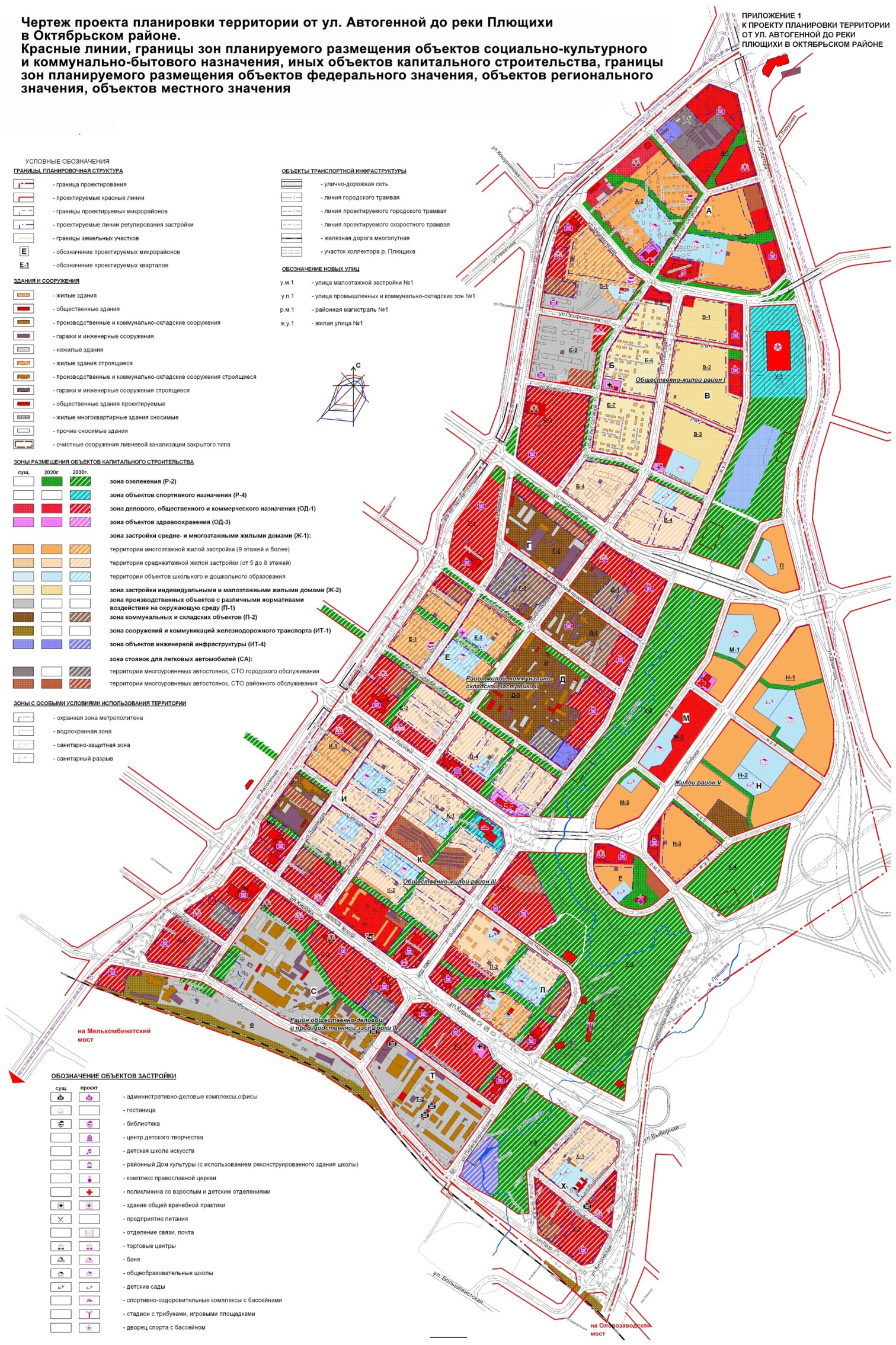 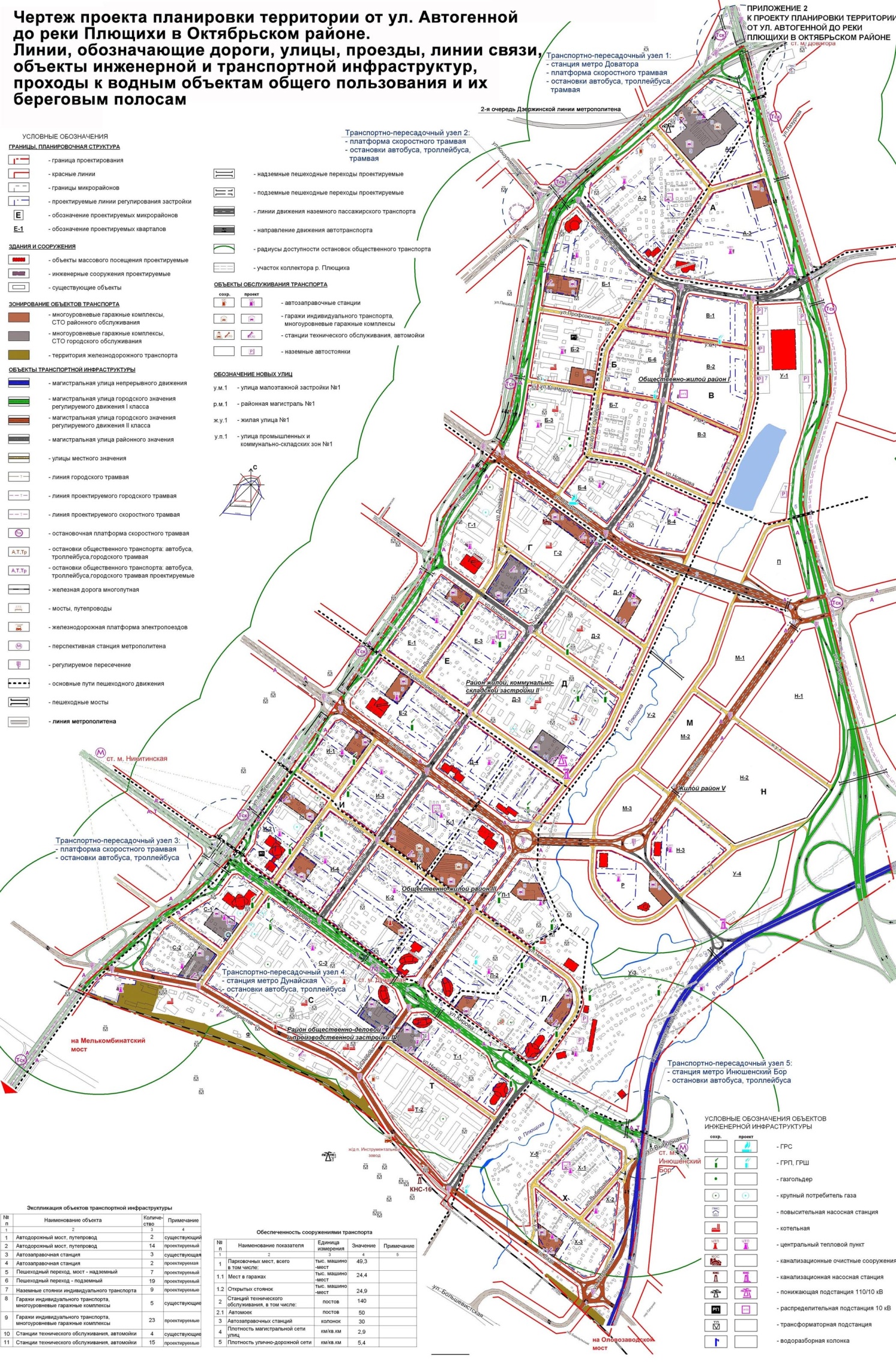 Приложение 3к проекту планировки территории от ул. Автогенной до реки Плющихи в Октябрьском районеПОЛОЖЕНИЕо размещении объектов капитального строительства местного значения, а также о характеристиках планируемого развития территории, в том числе плотности и параметрах застройки территории и характеристиках развития систем социального, транспортного обслуживания и инженерно-технического обеспечения, необходимых для развития территории1. Характеристика современного использования территорииПланируемая территория общей площадью  размещается в границах Октябрьского района. Территория ограничена с северо-западной стороны створом ул. Автогенной, с северо-востока – створом перспективной ул. Доватора, с юго-восточной стороны – руслом реки Плющихи и створом перспективной Плющихинской магистрали, с юго-запада – отводом Западно-Сибирской железной дороги.В настоящее время основная часть территории занята участками жилой застройки, объектами производственного и коммунально-складского назначения, участками садовых обществ, свободными от застройки территориями. Преобладающим видом жилого сектора территории является индивидуальная жилая застройка. Доля используемой территории составляет 84,5 %, предоставлено для новой застройки – 1,8 %, свободно от использования – 13,7 %.Существующий баланс использования территории представлен в таблице 1.Таблица 1Существующий баланс использования территорииНаселение территории по состоянию на начало 2010 года составляло 16,5 тыс. человек, из них 11,2 тыс. человек проживало в домах индивидуальной жилой застройки. Обеспеченность жилой площадью ниже средней по городу и составляет 17,5 кв. м на 1 человека, обеспеченность населения местами в детских садах составляет 53 %, в школах – 45 % от нормативной. Выявлено 40 многоквартирных жилых домов, выполненных в деревянных конструкциях, с общей численностью населения 888 человек.На территории отсутствуют учреждения амбулаторно-поликлинической сети, спортивно-оздоровительные, досуговые комплексы. Существующие объекты торговли не обеспечивают жителей жилой застройки услугами торговли в пределах нормативных радиусов доступности.Плотность улично-дорожной сети составляет 2 км/кв. км, что не удовлетворяет нормативным требования. Территории неудобий составляют 32 % проектируемой территории.Дальнейшее развитие территории будет зависеть от решения следующих основных проблем:сложившаяся чересполосица в размещении жилых, коммунально-складских, производственных зон, их смешение на территории с нарушением санитарных норм и разрывов;наличие значительного количества индивидуальной жилой застройки с низкой степенью благоустройства территории;наличие многоквартирных жилых домов в ветхом и предаварийном состоянии;имеющееся несоответствие нормативным требованиям размещения и вместимости объектов социально-культурного обслуживания населения;имеющиеся ограничения по транспортной доступности участков территории, слабая развитость улично-дорожной сети;имеющиеся ограничения по инженерно-техническому обеспечению территории, размещение магистральных инженерных сетей на внутриквартальных территориях.2. Основные направления градостроительного развития территории2.1. Основные положенияПроект планировки выполнен с целью выделения элементов планировочной структуры территории, установления характеристик планируемого развития данных элементов – районов различного назначения, микрорайонов, кварталов. В соответствии с положениями Генерального плана города Новосибирска проектом предусматриваются следующие основные мероприятия по развитию территории:размещение кварталов средне- и многоэтажной жилой застройки в зоне, прилегающей к магистральным улицам городского значения, в том числе с замещением существующих объектов индивидуальной жилой, производственной и коммунально-складской застройки;сохранение и развитие жилого массива индивидуальной застройки, расположенного на удалении от городских магистральных улиц;сохранение существующей сетки внутриквартальных проездов в кварталах         Б-2, Д-4, И-1, И-2, И-3, И-4, К-1, К-2;размещение вдоль магистральных улиц городского значения объектов общественного назначения;использование территории неудобий для размещения объектов рекреационного назначения и озеленения территорий общего пользования;развитие улично-дорожной сети с устройством новых магистральных улиц городского и районного значения, размещение линий внеуличных видов транспорта.На территории формируются районы различного назначения с выделением в их составе микрорайонов и кварталов, обеспеченных необходимыми объектами обслуживания:район общественно-жилой застройки I с микрорайонами А, Б, В;район жилой, коммунально-складской застройки II с микрорайонами Г, Е, Д;район общественно-жилой застройки III с микрорайонами И, К, Л;район общественно-деловой и производственной застройки IV с микро-районами С, Т, территорией квартала Ф;район жилой застройки V с микрорайонами М, Н, кварталами П, Р.В качестве самостоятельного жилого образования формируется микрорайон Х по ул. Выборной с объектами обслуживания. Формируются рекреационные территории общего пользования в составе кварталов У-1, У-5.На территории существующей индивидуальной жилой и коммунально-складской застройки, прилегающей к магистральным улицам городского значения (ул. Автогенной, ул. Кирова, ул. Лобова, ул. Панфиловцев, ул. Лескова), размещаются кварталы средне- и многоэтажной жилой застройки, объекты общественного назначения, элементы озеленения общего пользования. Получает развитие массив индивидуальной жилой застройки на территории общественно-жилого района I (кварталы Б-5, Б-6, Б-7, В-1, В-2, В-3) с обеспечением нормативных показателей по благоустройству и социальному обслуживанию территории. На свободных от застройки территориях размещаются объекты многоэтажной жилой и общественной застройки в составе района жилой застройки V.На территориях, прилегающих к магистральным улицам городского значения, размещаются объекты общественного назначения городского и районного обслуживания. По ул. Кирова размещаются высотные общественно-жилые комплексы городского значения: административные здания, офисные центры, торгово-развлекательные, культурно-досуговые комплексы, многоквартирные жилые дома, озелененные скверы. На пересечении ул. Кирова и ул. Лобова на базе перспективного транспортно-пересадочного узла и станции метрополитена Дунайской формируется общественный центр района. В зоне центра размещаются           объекты общественно-делового и торгового назначения, районный дом культуры с возможным использованием для его размещения реконструируемого здания средней общеобразовательной школы № 97, озелененные скверы и пешеходные площади, многоуровневые паркинги. На территории кварталов Г-2, Г-3, Д-1, Д-2, Д-3 предусматривается развитие объектов коммунально-складского, общественно-делового назначения, в том числе размещение новых объектов на свободной территории. Развитие кварталов обуславливается соблюдением единой (суммарной) санитарно-защитной зоны в размере не более 50 м. В кварталах С-3, Т-2, Ф получают дальнейшее развитие объекты производственного назначения с соблюдением единой (суммарной) санитарно-защитной зоны в размере не более 100 м.На рекреационных территориях в долине реки Плющихи и ее притока размещаются спортивно-оздоровительный парк с комплексом дворца спорта и благоустроенным водоемом (квартал У-1), районный парк отдыха с детскими аттракционами (квартал У-3), спортивно-оздоровительный парк с игровыми площадками и стадионом (квартал У-3). На всей территории проектируемого района размещаются озелененные скверы и бульвары. Планируемая сеть бульваров общей протяженностью 10,1 км формирует главные пешеходные связи территории, ориентированные в сторону размещения объектов массового посещения, основных транспортно-пересадочных узлов. Обеспеченность озеленением общего пользования составит на расчетный срок 19,2 кв. м/чел.На расчетный срок, к 2030 году, планируется достигнуть следующих основных показателей:численность населения составит 68,3 тыс. человек при жилищной обеспеченности 30,1 кв. м/чел.;объем жилищного фонда достигнет 2,06 млн. кв. м с учетом 2 млн. кв. м нового строительства и планируемой убыли в размере 0,23 млн. кв. м;объем объектов общественно-делового, коммерческого назначения достигнет 1,36 млн. кв. м.Показатели развития жилой застройки представлены в таблице 2.Таблица 2Показатели развития жилой застройкиПланируется развитие существующих и формирование новых центров районного обслуживания. В их составе размещаются новые поликлиники (кварталы А-2, Д-4, М-1), здания общей врачебной практики (кварталы В-3, Е-3), детская школа искусств (квартал А-3), центры детского творчества (кварталы Д-4, Н-2), спортивно-оздоровительные комплексы с бассейнами (кварталы К-1, Н-2), районный дом культуры (квартал К-2), новые библиотеки и отделения связи, встраиваемые в объекты общественно-жилой застройки. К объекту городского обслуживания относится дворец спорта, планируемый к размещению в квартале У-1.К первоочередным объектам развития до 2020 года относятся следующие территории:общественно-жилой микрорайон А, расположенный в зоне влияния перспективной станции метрополитена Доватора;район жилой застройки V, расположенный на свободной от застройки территории;кварталы общественно-жилой застройки, прилегающие к действующей магистрали городского значения ул. Кирова.2.2. Размещение объектов капитального строительстваПроектом устанавливаются зоны размещения объектов капитального строительства, включая объекты социально-культурного, коммунально-бытового назначения. В зонах размещения существующих объектов предусматривается возможность дальнейшего развития территории с размещением новых объектов капитального строительства соответствующего назначения. Зоны планируемого размещения объектов капитального строительства, установленные проектом, предусмотрены для размещения новых объектов на I очередь строительства до 2020 года и на расчетный срок до 2030 года:в зонах средне- и многоэтажной жилой застройки размещаются многоквартирные жилые дома высотой 3 - 5 и более 5 этажей с придомовыми территориями, автопарковками местного обслуживания. Возможно размещение необходимых объектов местного обслуживания населения, в том числе магазинов, объектов общественного питания, аптек, отделений связи и сбербанков, приемных пунктов прачечных и химчисток и прочих, размещаемых в первых этажах жилых и общественных зданий. Здесь же могут размещаться в соответствии с принятыми проектными решениями объекты дошкольного и общего среднего образования, жилищно-эксплуатационных служб;в зоне индивидуальной жилой застройки размещаются индивидуальные жилые дома с придомовыми участками. Возможно размещение необходимых объектов местного обслуживания населения, в том числе магазинов, объектов общественного питания, аптек, отделений связи, сбербанков, приемных пунктов прачечных и химчисток и прочее. Здесь же могут размещаться планируемые объекты дошкольного и общего среднего образования;в зоне объектов общественно-деловой застройки размещаются общественные здания административного назначения, офисы, бизнес-центры, банки, гостиницы и прочее. Здесь же предусмотрено размещение многоэтажной жилой застройки, застройки торгового назначения – магазинов, торговых центров, продовольственного рынка, также спортивных залов, развлекательных комплексов, выставочных центров, автопарковок местного обслуживания;в зоне объектов здравоохранения, социального обслуживания населения размещаются диспансеры, поликлиники, здания общей врачебной практики, центры социальной помощи населению, автопарковки местного обслуживания;в зоне объектов спортивно-оздоровительного назначения размещаются дворец спорта, спортивно-оздоровительные комплексы и клубы, бассейны, бани-сауны, открытые игровые площадки и прочее, автопарковки местного обслуживания;в зоне озеленения общего пользования размещаются районный парк отдыха, спортивно-оздоровительные парки, скверы, бульвары, благоустроенные водоемы, комплекс православной церкви, объекты вспомогательного рекреационного назначения, автопарковки местного обслуживания;в зоне коммунально-складской застройки размещаются сохраняемые производственные, автотранспортные, складские и сервисные предприятия, станции технического обслуживания автомобилей, автомойки; могут размещаться новые предприятия аналогичного назначения с обеспечением размера единой (суммарной) санитарно-защитной зоны не более 50 м; в зоне производственной застройки размещаются сохраняемые и новые объекты производственного назначения с обеспечением размера единой (суммарной) санитарно-защитной зоны не более 100 м;в зоне железнодорожного транспорта размещается путевое хозяйство железных дорог общего пользования с объектами обслуживания;в зоне объектов улично-дорожной сети размещаются элементы городских улиц: проезжая часть, тротуары, технические полосы инженерных сетей, газоны, парковочные карманы и т. п.;в зоне объектов автомобильного транспорта размещаются объекты капитального строительства, необходимые для обслуживания транспортных средств, в том числе многоуровневые гаражные комплексы районного (до 500 машино-мест) и городского (более 500 машино-мест) обслуживания, станции технического обслуживания (далее – СТО), автомойки, автозаправочные станции, торговые комплексы по продаже транспортных средств и сопутствующих товаров (квартал Ф);в зоне объектов энергетики и коммунального хозяйства размещаются объекты инженерной инфраструктуры: существующая и планируемая к размещению электроподстанции 110/10 кВ, городской снегоплавильный комплекс с очистными сооружениями.В составе всех зон могут размещаться объекты инженерно-технического обеспечения застройки, кроме объектов улично-дорожной сети.Проектируемый баланс использования территории (на 2030 год) представлен в таблице 3.Таблица 3Проектируемый баланс использования территории (на 2030 год)2.3. Развитие системы транспортного обслуживанияПредусматривается развитие существующих и строительство новых элементов систем транспортного обслуживания территории. Развитие получают существующие виды транспорта, формируются новые элементы внеуличных видов пассажирского транспорта – метрополитена и скоростного трамвая.Проектными мероприятиями предусмотрено достижение на расчетный срок плотности улично-дорожной сети в размере 5,4 км/кв. км, что создаст условия для пропуска перспективных транспортных потоков. Предусматривается реконструкция существующих и строительство новых элементов улично-дорожной сети:улицы непрерывного движения – Плющихинской магистрали;магистральных улиц регулируемого движения следующих категорий: городского значения I класса - ул. Кирова, ул. Автогенной, ул. Доватора; городского значения II класса - ул. Лобова, ул. Панфиловцев, ул. Лескова, ул. Декабристов - ул. Лазо; районного значения - ул. Алтайской, ул. Черемховской, ул. Воинской;улиц местного значения различных категорий: жилых, местного значения в районе индивидуальной застройки, промышленных и коммунально-складских зон.Общая протяженность улично-дорожной сети на расчетный срок увеличится в 2,7 раза и достигнет 39,18 км, в том числе магистральных улиц - 21,45 км.Положение предусмотренных проектом красных линий определяется шириной проезжей части улиц и дорог, шириной инженерных коридоров инженерно-технический коммуникаций, тротуаров, полос озеленения.Показатели проезжей части улиц и дорог представлены в таблице 4.Таблица 4Показатели проезжей части улиц и дорогПредусматривается строительство транспортных развязок, в том числе в двух уровнях, с обеспечением пропуска линий скоростного трамвая. На пересечениях магистральных улиц городского значения I и II классов обеспечивается пропуск непрерывного транспортного потока в прямом направлении для улицы более высокой категории. Мероприятия по развитию территории учитывают ввод в действие в плановый период станций метрополитена Доватора, Дунайская, Инюшенский Бор. В составе ул. Автогенной предусмотрено размещение обособленного полотна линии скоростного трамвая с выходом на перспективный Мелькомбинатовский мост. Организация поперечного профиля по ул. Доватора учитывает размещение линии скоростного трамвая, предусмотренной документацией проекта планировки жилого района «Плющихинский» в Октябрьском районе.  Предусмотрено развитие автобусного сообщения по магистральным улицам: ул. Никитина, ул. Автогенной, ул. Доватора, ул. Кирова, ул. Лобова, ул. Лескова, ул. Панфиловцев, ул. Алтайской, ул. Черемховской, экспресс-автобуса по Плющихинской магистрали. Дальнейшее развитие получает движение троллейбусов по ул. Кирова в направлении ул. Ключ-Камышенское Плато. Общая протяженность линий пассажирского транспорта всех видов увеличится в 4,4 раза и достигнет 26,45 км.На территории формируется сеть пешеходного движения, представленная системой бульваров общей протяженностью 10,1 км, тротуарами в пределах улично-дорожной сети, дорожками и тротуарами внутриквартальных территорий, пешеходными площадями при транспортно-пересадочных узлах и объектах массового посещения. Сеть пешеходных улиц и бульваров ориентирована в направлении движения к объектам массового посещения, в первую очередь – к транспортно-пересадочным узлам при станциях метрополитена.Предусматривается развитие многоуровневой системы хранения индивидуального автотранспорта. Выделяются зоны размещения многоуровневых гаражных комплексов и СТО городского обслуживания с радиусами доступности до 1500 м в условиях реконструкции без ограничения по вместимости, гаражных комплексов и СТО районного обслуживания с радиусами доступности до 150 м и вместимостью до 500 машино-мест. Автопарковочные комплексы и автостоянки местного обслуживания размещаются в пределах земельных участков объектов капитального строительства. В состав проезжей части улиц местного значения, местных проездов магистральных улиц включаются дополнительные полосы, используемые для временного хранения автотранспорта. Данные мероприятия позволят организовать на территории 49,3 тыс. машино-мест в составе автостоянок всех видов, в том числе 24,37 тыс. машино-мест в составе гаражных комплексов. Предусматривается размещение СТО автотранспорта и автозаправочных комплексов общим объемом 140 постов и 30 автозаправочных колонок соответственно с учетом существующих и частично сохраняемых объектов.2.4. Развитие систем инженерно-технического обеспеченияНа территории в настоящее время имеются городские и местные системы инженерно-технического обеспечения. Элементы системы хозяйственно-питьевого водоснабжения и водоотведения подключены к городским сетям. Значительная часть объектов индивидуальной жилой застройки канализуется с использованием выгребов. Централизованное теплоснабжение объектов застройки обеспечивается от ТЭЦ-5 через пожарную насосную станцию № 11 (далее - ПНС-11). Часть объектов, в том числе коммунально-складской и производственной застройки, использует локальные источники теплоснабжения – котельные на природном газе.Электроснабжение территории осуществляется от понизительных подстанций (далее – ПС) 110 кВ «Светлая», «Инструментальная», «Октябрьская», «Воинская» посредством распределительных подстанций (далее – РП) 10 кВ, размещенных на рассматриваемой и прилегающих территориях. Газоснабжение потребителей на территории осуществляется от газопровода высокого давления, проложенного по ул. Декабристов – ул. Переселенческой через газораспределительные пункты. Планировочными мероприятиями предусматривается снос части существующей жилой, производственной и коммунально-складской застройки. Высвобождаемые при этом ресурсы инженерно-технического обеспечения используются для снабжения новых объектов капитального строительства. Для дальнейшего развития территории, обеспечения новых объектов застройки предусмотрено размещение новых инженерных сетей и сооружений. На участках размещения двухуровневых транспортных развязок потребуется частичный вынос существующих инженерных сетей.На расчетный срок предусмотрены основные мероприятия по развитию систем инженерно-технического обеспечения территории.2.4.1. ВодоснабжениеПредусматривается развитие централизованной системы холодного водоснабжения от коммунальных сетей города. Система кольцевая с тупиковыми отводами до потребителей. Предусмотрен перенос с территории кварталов М-1, Н-1 магистрального водовода нижней зоны Д 1200 мм с размещением его в створе ул. Доватора и ул. Панфиловцев; вынос существующих водоводов Д 600 мм из-под проезжей части по ул. Никитина. Прокладка дополнительных магистральных и межквартальных водоводов по улицам Доватора, Черемховской, Радиотехнической, Лобова, Панфиловцев, Лескова, Кирова, пер. Мирному.2.4.2. ВодоотведениеПредусматривается развитие централизованной системы самотечно-напорной канализации, включающей размещение новых коллекторов Д 300 мм – Д 800 мм. Размещение канализационных насосных станций (далее - КНС) в количестве 2 штук, обеспечивающих отвод стоков в существующий коллектор Д 1840 мм на пересечении ул. Автогенной и ул. Московской и в КНС-16, расположенную по ул. Декабристов.2.4.3. ТеплоснабжениеПредусматривается развитие централизованной системы теплоснабжения и горячего водоснабжения. Обеспечение теплом планируется осуществлять от  ТЭЦ-5 через ПНС-11. Схему тепловых сетей проектируемого района предлагается выполнить кольцевой и тупиковой. Новые тепловые межквартальные сети предусмотрено проложить подземно, в непроходных железобетонных каналах, по улицам Кирова, Лескова, Черемховской, Воинской. На участке по ул. Автогенной между ул. III Интернационала и ул. Кирова предусмотрена прокладка резервной тепловой сети – перемычки 2 Д 400 мм с установкой секционирующих задвижек. Объекты застройки предусмотрено подключить к магистральным тепловым сетям через существующие и новые центральные тепловые пункты (далее - ЦТП) в количестве 38 штук. Подключение зданий высотой более 12 этажей к тепловым сетям предложено выполнить по независимой схеме. Размещение новых ЦТП необходимо уточнить на этапе архитектурно-строительного проектирования.2.4.4. ГазоснабжениеСистема газоснабжения территории природным газом принята смешанная, состоящая из кольцевых и тупиковых газопроводов, двухступенчатая. Газопроводы высокого давления предусмотрено подключить к существующей газораспределительной сети города. Потребление природного газа запланировано в пределах разрешенных объемов для существующих потребителей. Газ используется на нужды отопления части коммунально-бытовых и промышленных потребителей, для приготовления пищи (газовые плиты) в жилых домах. Предусматривается размещение подземных газопроводов высокого и низкого давления Д 110 мм, демонтаж газовых сетей в кварталах сноса частного жилого сектора.2.4.5. ЭлектроснабжениеНа территории квартала Д-3 размещается новая ПС 110 кВ закрытого типа с подключением от ПС-220/110 кВ «Восточная». Высоковольтная линия (далее -ВЛ) 110 кВ, проходящая по кварталам проектируемых районов I и V, выносится и заменяется кабельной КЛ-110 кВ, проходящей по ул. Доватора, улицам с проектными номерами «жилая улица (далее – «ж. у.») 1» и «ж. у. 2». От данной линии предусматривается кабельный отвод для подключения новой ПС 110 кВ, проходящий в створе ул. Панфиловцев и новой улицы «промышленных и коммунально-складских зон (далее – «у. п.») 1». ВЛ-110 кВ, проходящая по ул. Чехова и частично по ул. Нижегородской, заменяется кабельной линией КЛ-110 кВ. Распределение электроэнергии предусматривается с переключением потребителей на снабжение от РП, расположенных на территории проектируемого района, в том числе от 8 новых РП-10 кВ со встроенными двухтрансформаторными подстанциями (далее - ТП). Питание новых РП-10 кВ, обслуживающих I очередь строительства, предусматривается от ПС-110 кВ «Светлая», остальных – от новой         ПС-110 кВ по двум взаиморезервируемым кабельным линиям КЛ-10 кВ, прокладываемым в траншеях или кабельных каналах. Электропитание существующих и новых объектов предусматривается от существующих ТП (с их частичной реконструкцией) и новых ТП. Количество, тип, мощность и размещение новых РП и ТП уточняются на этапе архитектурно-строительного проектирования объектов застройки.2.5. Мероприятия по защите территории от воздействия опасныхгеологических процессов, чрезвычайных ситуаций природного и техногенного характераЧасть территории проектируемого района, расположенная в русловой части реки Плющихи и ее притока, характеризуется наличием высоких уровней грунтовых вод. Водоносный горизонт питается атмосферными осадками, сбросом промышленных вод, утечками инженерных коммуникаций. Для предотвращения опасного воздействия на строительные конструкции и сооружения необходимо проведение соответствующих мероприятий. Предусмотрена вертикальная планировка территории с организацией отвода поверхностного стока в закрытую систему ливневой канализации. В ходе дальнейшего проведения проектно-изыскательских работ, направленных на проектирование объектов капитального строительства, необходимо уточнение инженерно-геологических и гидрогеологических условий площадки строительства и перечня проектных мероприятий. Последние могут быть направлены на устранение утечек из водонесущих коммуникаций и сооружений (дренаж, противофильтрационные завесы, устройство специальных каналов для коммуникаций и прочее), на повышение проектных отметок рельефа площадки строительства.Общий характер рельефа позволяет обеспечить естественный сток поверхностных вод в направлении существующих понижений местности – постоянных и временных водотоков реки Плющихи. Организация стока требует строительства и дальнейшего развития закрытой системы ливневой канализации, строительства очистных сооружений поверхностного стока. Предусматривается развитие элементов существующей системы ливневой канализации с размещением новых коллекторов в пределах улично-дорожной сети. На территории формируется 5 площадей стока поверхностных вод. Сброс стоков предусмотрен в реку Плющиху и ее приток с использованием предварительной очистки на локальных очистных сооружениях закрытого типа общей пропускной способностью 15,9 тыс. л/сек. Степень очистки стоков должна соответствовать предельно допустимой концентрации водоемов рыбохозяйственного назначения. Предусматривается канализование стока реки Плющихи и ее притока на отдельных участках русел с размещением коллекторов по ул. Доватора и в створе Плющихинской магистрали.Кварталы проектируемого района обеспечиваются кольцевыми участками городского водопровода, оборудованными пожарными гидрантами. Вся территория района входит в зону обслуживания существующих служб экстренного реагирования города: пожарной части № 3 (ул. Кирова, 130), подстанции скорой медицинской помощи в составе городской клинической больницы скорой медицинской помощи № 2 (ул. Тургенева, 155).На территории расположены потенциально опасные объекты: завод ОАО «Новосибирскфарм» - пожаро-взрывоопасный объект; предприятие филиала ОАО «АЛПИ» «АЛПИ-Новосибирск» - химически опасный объект. Объекты размещаются на значительном удалении от объектов жилой застройки. Они обеспечиваются беспрепятственным доступом пожарной техники по проезжей части улиц и местных проездов, пожарным водоснабжением от централизованных городских сетей. Для объектов необходима разработка организационно-технических мероприятий по заблаговременной подготовке к ликвидации производственных аварий с установлением масштабов последствий, планов их ликвидации, локализации поражения.3. Положения о размещении объектов капитального строительства федерального, регионального и местного значения3.1. Размещение объектов капитального строительства федерального значения Существующие на территории объекты капитального строительства федерального значения на расчетный срок сохраняются. Размещение новых объектов не предусмотрено.3.2. Размещение объектов капитального строительства регионального значенияСуществующие объекты капитального строительства регионального значения на расчетный срок сохраняются. Размещение новых объектов не предусмотрено.3.3. Размещение объектов капитального строительства местного значенияНа расчетный срок предусматривается реконструкция с изменением вместимости существующих объектов общего среднего и дошкольного образования:средней общеобразовательной школы № 38 с расширением до 370 мест и уменьшением участка до 12800 кв. м;детского сада № 372 (ул. Радиотехническая, 57а) с расширением до 188 мест и увеличением участка до 6700 кв. м.Предусматривается вынос МОУ «Средняя общеобразовательная школа № 97» из существующего здания по ул. Кирова, 327 с размещением в новом здании на участке квартала Л-2.На расчетный срок предусматривается размещение и строительство новых объектов общего среднего и дошкольного образования соответствующей расчетной вместимости:школы на 825 мест в квартале А-2;школы на 825 мест в квартале А-3;школы на 733 места в квартале В-3;школы на 898 мест в квартале Е-3;школы на 810 мест в квартале И-3;школы на 781 место в квартале К-2;школы на 547 мест в квартале Л-2 (с размещением МОУ «Средняя общеобразовательная школа № 97»);школы на 592 места в квартале М-2;школы на 767 мест в квартале Н-1;школы на 703 места в квартале Н-2;детского сада на 165 мест в квартале А-2;детского сада на 181 место в квартале А-3;детского сада на 192 места в квартале В-4;детского сада на 167 мест в квартале Е-3;детского сада на 162 места в квартале Д-4;детского сада на 225 мест в квартале И-4;детского сада на 204 места в квартале К-1;детского сада на 136 мест в квартале Л-2;детского сада на 112 мест в квартале М-1;детского сада на 142 места в квартале М-3;детского сада на 214 мест в квартале Н-1;детского сада на 51 место в квартале П;детского сада на 109 мест в квартале Р;детского сада на 113 мест в квартале Х-1.На расчетный срок предусматривается размещение и строительство новых объектов дополнительного образования и культурно-бытового обслуживания населения:4 районных библиотек, встроенных в здания общественно-жилого назначения в кварталах А-2, Е-1, И-3, Н-2 соответственно;детской школы искусств на 200 мест в квартале А-3;центров детского творчества на 200 мест каждый в кварталах Д-4, Н-2; 2 спортивно-оздоровительных центров с бассейнами в кварталах К-1, Н-2 соответственно;дворца спорта в квартале У-1.На расчетный срок предусматривается размещение и строительство новых объектов здравоохранения:2 районных поликлиник на 350 посещений в смену каждая в кварталах А-2, Д-4 соответственно;районной поликлиники на 300 посещений в смену в квартале М-1;2 зданий общей врачебной практики на 100 посещений в смену каждое в кварталах В-3, Е-3 соответственно.На расчетный срок предусматривается размещение новых объектов озеленения общего пользования:спортивно-оздоровительного парка с водоемом площадью 15,68 га в квартале У-1;спортивно-оздоровительного парка со стадионом и игровыми площадками площадью 13,70 га в квартале У-3;районного парка отдыха с аттракционами площадью 2,57 га в квартале У-3;скверов общей площадью 12,72 га, в том числе с объектами застройки общественного назначения и долей газонного озеленения, составляющей не менее 50 % от площади земельного участка;пешеходных бульваров общей протяженностью 10,1 км. На расчетный срок предусматривается реконструкция существующих и строительство новых объектов улично-дорожной сети в пределах установленных проектом красных линий:новое строительство участка Плющихинской магистрали – улицы непрерывного движения протяженностью 2,4 км с транспортными развязками;новое строительство участков магистральных улиц городского значения регулируемого движения I класса и соответствующей протяженности на ул. Автогенной (3,75 км) и ул. Доватора (3,58 км) с использованием существующих участков проезжей части, устройством обособленного полотна скоростного трамвая, строительством транспортных развязок;расширение участка ул. Кирова (2,03 км) – магистральной улицы городского значения регулируемого движения I класса – со строительством транспортных развязок;новое строительство участков магистральных улиц городского значения регулируемого движения II класса и соответствующей протяженности по ул. Лобова (2,82 км), ул. Панфиловцев (1,43 км), ул. Лескова (0,94 км), ул. Декабристов - ул. Лазо (2,55 км), ул. Хитровской (0,69 км) с использованием существующих участков проезжей части, устройством разделительной полосы и строительством транспортных развязок;новое строительство участков магистральных улиц районного значения регулируемого движения и соответствующей протяженности по ул. Алтайской (2,98 км), ул. Черемховской (1,09 км), ул. Переселенческой (0,53 км), улице с проектным номером РМ-1 (0,53 км);расширение проезжей части участка магистральной улицы районного значения ул. Воинской (0,48 км) до двух полос движения в обоих направлениях;новое строительство участков жилых улиц местного значения с шириной проезжей части 9 м с устройством бульвара соответствующей протяженности по ул. 40 лет Октября (1,39 км), ул. Новикова (0,53 км), ул. Красноармейской (0,89 км), улицам с проектными номерами «ж. у. 1» (0,34 км), «ж. у. 5» (0,48 км);новое строительство участков жилых улиц местного значения с шириной проезжей части 9 м соответствующей протяженности по ул. Профсоюзной (0,34 км), ул. Дунайской (2,09 км на двух отдельных участках), ул. Чехова (1,35 км), ул. Переселенческой (0,49 км), ул. III Интернационала (0,26 км), улицам с проектными номерами «ж. у. 2» (0,23 км), «ж. у. 3» (1,13 км), «ж. у. 4» (0,65 км), «ж. у. 6» (1,55 км), «ж. у. 7» (1,17 км), «ж. у. 8» (0,55 км);расширение участков проезжей части жилых улиц местного значения до 9 м соответствующей протяженности по ул. Нижегородской (0,53 км), ул. Выборной (0,27 км), ул. Дубравы (0,4 км);новое строительство участков улиц местного значения в районах индивидуальной жилой застройки с шириной проезжей части 7 м соответствующей протяженности на улицах малоэтажной застройки (далее - «м. у.») с проектными номерами «м. у. 1» (0,5 км), «м. у. 2» (0,58 км);новое строительство улиц коммунально-складских зон с шириной проезжей части 7 м соответствующей протяженности по ул. Воинской (0,45 км), 2-му Воинскому проезду (0,39 км), улице с проектным номером «у. п. 1» (1,22 км).4. Основные показатели развития территорииТаблица 55. Реализация проекта планировкиДля реализации проекта планировки необходимо разработать перечень мероприятий: по развитию территорий, занимаемых индивидуальными и малоэтажными жилыми домами, садоводческими, огородническими и дачными некоммерческими объединениями граждан в городе Новосибирске;по созданию рекреационной инфраструктуры на прибрежных территориях реки Плющихи с экономическим обоснованием и определением этапов ее реализации._____________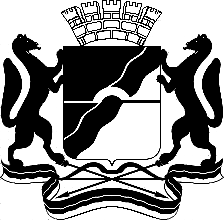 МЭРИЯ ГОРОДА НОВОСИБИРСКАПОСТАНОВЛЕНИЕОт  	  18.10.2012		№     10575	О назначении публичных слушаний по проекту постановления мэрии города Новосибирска «Об утверждении проекта планировки территории от ул. Автогенной до реки Плющихи в Октябрьском районе»Бородкин Владимир Васильевич-председатель НП «Гильдия Проектировщиков Сибири», профессор НГАХА, кандидат архитектуры, заслуженный архитектор Российской Федерации (по согласованию);Галимова Ольга Лингвинстоновна -начальник отдела планировки и межевания территорий Главного управления архитектуры и градостроительства мэрии города Новосибирска;Кучинская Ольга Владимировна-главный специалист отдела планировки и межевания территорий Главного управления архитектуры и градостроительства мэрии города Новосибирска;Лукьяненко Игорь Иванович-начальник Главного управления архитектуры и градостроительства мэрии города Новосибирска;Новокшонов Сергей Михайлович-заместитель начальника Главного управления архитектуры и градостроительства мэрии города Новосибирска;Пискус Владимир Иванович-председатель правления Новосибирского отделения Союза архитекторов Российской Федерации (по согласованию);Позднякова Елена Викторовна -заместитель начальника Главного управления архитектуры и градостроительства мэрии города Новосибирска – начальник отдела территориального планирования города;Фефелов Владимир Васильевич-заместитель начальника департамента строительства и архитектуры мэрии города Новосибирска – главный архитектор города;Яковлев Игорь Николаевич-глава администрации Октябрьского района города Новосибирска;Яцков Михаил Иванович-председатель Новосибирского городского комитета охраны окружающей среды и природных ресурсов мэрии города Новосибирска.Мэр города НовосибирскаВ. Ф. ГородецкийОб утверждении проекта планировки территории от ул. Автогенной до реки Плющихи в Октябрьском районеМэр города НовосибирскаМэр города НовосибирскаМэр города НовосибирскаВ. Ф. ГородецкийКучинская2275337ГУАиГ№ п.Вид использованияПлощадь,гаПроцент к итогу12341Используемая территорияИспользуемая территорияИспользуемая территория1.1Жилая застройка, в том числе:209,128,61.1.1Многоквартирная застройка28,94,01.1.2Индивидуальная застройка180,224,61.2Общественно-деловая застройка2,80,31.3Производственная, коммунально-складская застройка116,115,81.4Инженерная и транспортная инфраструктуры, в том числе:191,726,31.4.1Железнодорожного транспорта6,40,91.4.2Автомобильного транспорта4,90,71.4.3Улично-дорожной сети178,724,51.4.4Объектов энергетики, коммунального хозяйства1,70,21.5Зона сельскохозяйственного использования (в том числе садовых, огороднических и дачных некоммерческих объединений граждан)97,513,4Итого используемой территории:617,284,52Неиспользуемая территорияНеиспользуемая территорияНеиспользуемая территория2.1Предоставленная для перспективного строительства12,91,82.2Муниципальные резервные территории100,113,7Итого неиспользуемой территории:113,015,5Итого:730,2100,0№ п.НаименованиеПлощадь жилищного фонда, тыс. кв. мПлощадь жилищного фонда, тыс. кв. мПлощадь жилищного фонда, тыс. кв. мПлощадь жилищного фонда, тыс. кв. мПлощадь жилищного фонда, тыс. кв. м№ п.Наименованиевсеговсеговсегонового строительства*нового строительства*№ п.Наименование2010 год2020 год2030 год2020 год2030 год12345671Район общественно-жилой застройки I37,0261,2629,3238,9618,92Район жилой, коммунально-складской застройки II30,470,6281,546,3281,53Район общественно-жилой застройки III90,7167,4462,786,3417,24Район общественно-деловой и производственной застройки IV26,734,547,912,343,75Район первоочередной жилой застройки V0,0430,5538,1430,5538,16Микрорайон общественно-жилой застройки по ул. Выборной9,629,596,521,996,5Итого:286,61067,62055,9836,31995,8Примечание:* - объем нового строительства учитывает компенсацию планируемой убыли жилищного фонда.№ п.Наименование зон размещения объектов капитального строительстваПлощадь, гаПроцент к итогу12341Жилой застройки*, в том числе:175,524,01.1Многоэтажной жилой застройки87,6812,01.2Среднеэтажной жилой застройки58,308,01.3Индивидуальной жилой застройки29,524,02Общественно-деловой застройки, в том числе:101,613,92.1Объектов делового, общественного и коммерческого назначения (с включением жилой застройки)89,112,22.2Объектов здравоохранения, социального обеспечения2,970,42.3Объектов спортивно-оздоровительного назначения9,571,33Озеленения общего пользования130,417,94Коммунально-складской застройки31,14,35Производственной застройки34,74,86Инженерной и транспортной инфраструктуры,         в том числе:257,035,16.1Железнодорожного транспорта6,410,96.2Улично-дорожной сети, городских улиц218,029,76.3Объектов автомобильного транспорта (в том числе гаражных комплексов районного и городского обслуживания)28,543,96.4Объектов энергетики и коммунального хозяйства4,050,6Итого:730,2100,0Примечание:* - площадь зон жилой застройки дана с учетом входящих в их состав территорий размещения объектов общего среднего и дошкольного образования.№ п.Категория улиц, дорогРасчетная скорость движения, км/часШирина полосы движения, мКоличество полос движения в обоих направлениях основной проезжей части123451Магистральные улицы непрерывного движения1003,7562Магистральные улицы городского значения регулируемого движения I класса803,563Магистральные улицы городского значения регулируемого движения II класса803,54 - 64Магистральные улицы районного значения603,545Жилые улицы403,036Улицы местного значения в районах индивидуальной застройки303,027Улицы промышленных и коммунально-складских зон403,52№п.Наименование показателейЕдиница измеренияСостояние на 2010 годI очередь строительства до 2020 годаИтогодо 2030года1234561. Территория1. Территория1. Территория1. Территория1. Территория1.1Площадь проектируемой территории, в том числе:га730,2730,2730,21.1.1Территории жилой застройки, в том числе:га209,1225,6175,51.1.1.1Территории средне- и многоэтажной застройкига28,989,7146,01.1.1.2Территории застройки индивидуальными и малоэтажными жилыми домамига180,2135,929,51.1.2Территории общественно-деловой застройки, в том числега2,830,1101,61.1.2.1Территории объектов делового, общественного и коммерческого назначения (с возможностью включения жилой застройки)га2,128,389,051.1.2.2Территории объектов здравоохранения, социального обеспеченияга0,71,82,971.1.2.3Территории объектов спортивно-оздоровительного назначенияга0,00,09,571.1.3Территории озеленения общего пользованияга0,010,5130,41.1.4Территории производственной застройкига72,361,334,71.1.5Территория коммунально-складской застройкига43,843,831,11.1.6Территории объектов инженерной и транспортной инфраструктур, в том числе:га191,7219,4256,91.1.6.1Территории объектов железнодорожного транспортага6,46,46,41.1.6.2Объектов автомобильного транспортага4,911,228,51.1.6.3Улично-дорожной сетига178,7199,0217,91.1.6.4Объектов энергетики, коммунального хозяйствага1,72,84,11.1.7Территории земель резерва (в том числе садовых участков)га210,5140,00,01.2Обеспеченность озеленением территорий общего пользованиякв. м/чел.0,02,519,22. Население2. Население2. Население2. Население2. Население2.1Численность населениятыс. чел.16,542,468,32.2Плотность населения проектируемого районачел./га22,658,193,52.3Плотность населения территорий жилой застройкичел./га78,9188,1389,13. Жилищный фонд3. Жилищный фонд3. Жилищный фонд3. Жилищный фонд3. Жилищный фонд3.1Средняя обеспеченность населения общей площадью жильякв. м/чел.17,425,230,13.2Общий объем жилищного фонда, в том числе:тыс. кв. м286,71067,62055,83.2.1Средне- и многоэтажной застройкитыс. кв. м85,7884,32004,23.2.2Индивидуальной застройкитыс. кв. м200,9183,351,73.3Существующий сохраняемый жилищный фонд, в том числе:тыс. кв. м-231,360,03.3.1Средне- и многоэтажной застройкитыс. кв. м-79,852,03.3.2Индивидуальной жилой застройкитыс. кв. м-151,58,03.4Убыль жилищного фонда,          в том числе:тыс. кв. м-55,3226,73.4Убыль жилищного фонда,          в том числе:количество домов-84733373.4.1Средне- и многоэтажной застройкитыс. кв. м-6,033,73.4.1Средне- и многоэтажной застройкиколичество домов-15853.4.2Индивидуальной жилой застройкитыс. кв. м-49,4192,93.4.2Индивидуальной жилой застройкиколичество домов-83232523.5Объем нового жилищного строительства, в том числе:тыс. кв. м-836,31995,83.5.1Средне- и многоэтажной застройкитыс. кв. м-792,71952,23.5.2Индивидуальной жилой застройкитыс. кв. м-43,643,64. Объекты социального и культурно-бытового обслуживания населения4. Объекты социального и культурно-бытового обслуживания населения4. Объекты социального и культурно-бытового обслуживания населения4. Объекты социального и культурно-бытового обслуживания населения4. Объекты социального и культурно-бытового обслуживания населения4.1Детские дошкольные учреждениямест305150923914.2Общеобразовательные школымест850407678534.3Детские школы искусств, центры детского творчествамест-3406004.4Детско-юношеские спортивные школымест-63710254.5Поликлиники-амбулаториипосещений в смену-65010004.6Здания общей врачебной практики на 100 посещений в смену каждоеобъектов-124.7Предприятия торговли всех видов, в том числе:тыс. кв. м торговой площади3,5026,7155,154.7.1Повседневного и периодического обслуживаниятыс. кв. м торговой площади1,758,9114,614.8Учреждения культуры, искусствамест-135821864.9Физкультурно-спортивные залы, помещениякв. м пола-382061504.10Бассейныкв. мзеркалаводы-35011004.11Жилищно-эксплуатацион-ные службыобъектов-134.12Коммерческой недвижимоститыс. кв. м      общей площади38,2383,01263,15. Транспортная инфраструктура5. Транспортная инфраструктура5. Транспортная инфраструктура5. Транспортная инфраструктура5. Транспортная инфраструктура5.1Протяженность улично-дорожной сети, в том числе:км14,9028,8439,185.1.1Магистральные улицы, в том числе:км5,2212,2421,455.1.1.1Непрерывного движениякм0,001,201,205.1.1.2Городские регулируемого движения I классакм0,002,516,235.1.1.3Городские регулируемого движения II классакм3,634,318,425.1.1.4Районного значениякм1,594,225,605.1.2Улицы местного значениякм9,6816,6017,735.2Плотность улично-дорож-ной сетикм/кв. км2,03,95,45.3Плотность магистральной сетикм/кв. км0,71,72,95.4Протяженность линий общественного транспорта, в том числе:км6,0311,8926,455.4.1Автобуса (включая экспресс-движение)км2,536,0516,135.4.2Троллейбусакм1,762,032,035.4.3Трамваякм0,530,530,535.4.4Скоростного трамваякм01,624,055.4.5Метрополитенакм00,452,505.4.6Пригородных электропоездовкм1,211,211,215.5Протяженность пешеходных бульваровкм04,0010,105.6Парковочных мест, в том числе:тыс.машиноместоколо 1,0722,0549,305.6.1Гаражные комплексытыс.машиномест0,7710,0524,375.6.2Открытые стоянкитыс.машиноместоколо 0,312,0024,936. Инженерное оборудование и благоустройство территории6. Инженерное оборудование и благоустройство территории6. Инженерное оборудование и благоустройство территории6. Инженерное оборудование и благоустройство территории6. Инженерное оборудование и благоустройство территории6.1Водопотреблениетыс. куб. м/сутки8,5222,8825,496.2Водоотведениетыс. куб. м/сутки7,4520,1221,616.3Отведение ливневых стоковкуб. м/сек.14,015,015,96.4Потребление электроэнергииМВт19,0348,2583,886.5Годовое потребление природного газамлн. куб. м/год17,1237,3041,026.6Часовой расход природного газатыс. куб. м/час6,6714,1614,216.7Потребление тепла на отопление, вентиляцию, горячее водоснабжениеГкал/час40,6135,7267,16.8Количество твердых бытовых отходовкуб. м/сутки90290453